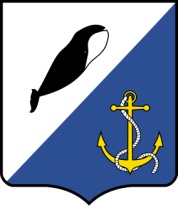 АДМИНИСТРАЦИЯПРОВИДЕНСКОГО ГОРОДСКОГО ОКРУГА ПОСТАНОВЛЕНИЕВ целях реализации прав и законных интересов граждан и организаций при исполнении органами местного самоуправления муниципальных услуг, обеспечения публичности и открытости данной деятельности, повышения качества и доступности исполнения муниципальных функций в соответствии с федеральными законами от 24.06.1998 N 89-ФЗ «Об отходах производства и потребления», от 06.10.2003 N 131-ФЗ «Об общих принципах организации местного самоуправления в Российской Федерации», от 27.07.2010 N 210-ФЗ «Об организации предоставления государственных и муниципальных услуг», Постановлением Правительства Российской Федерации от 31.08.2018 N 1039 «Об утверждении Правил обустройства мест (площадок) накопления твердых коммунальных отходов и ведения их реестра», постановлением Администрации Провиденского городского округа 20.01.2017 г. №11 «О разработке и утверждении административных регламентов исполнения муниципальных функций и административных регламентов предоставления муниципальных услуг», Уставом Провиденского городского округа, Администрация Провиденского городского округаПОСТАНОВЛЯЕТ:Внести в административный регламент по предоставлению муниципальной услуги «Об утверждении административного регламента по представлению муниципальных услуг «Согласование создания мест (площадки) накопления твердых коммунальных отходов на территории Провиденского городского округа», утвержденный постановлением администрации Провиденского городского округа от 26 июня 2019 года №155 следующие изменения:1.1.Первый абзац пункта 2.4. изложить в новой редакции следующего содержания:«2.4. Муниципальная услуга предоставляется в срок не позднее 30 календарных дней со дня поступления и регистрации заявки.»1.2. Подпункт 3.1.1. пункта 3.1. раздел 3 изложить в новой редакции следующего содержания:«3.1.1. Предоставление муниципальной услуги включает следующие административные процедуры:прием и регистрация запроса и прилагаемых к ним документов от заявителя;формирование и направление межведомственных запросов в органы государственной власти, органы местного самоуправления и подведомственные этим органам организации в случае, если определенные документы не были представлены заявителем самостоятельно;рассмотрение запроса и прилагаемых к нему документов;принятие решения о согласовании создания места (площадки) накопления твердых коммунальных отходов или об отказе в согласовании создания места (площадки) накопления твердых коммунальных отходов на территории Провиденского городского округа;подготовка и выдача (направление) заявителю документов, являющихся результатом предоставления муниципальной услуги.Блок-схема предоставления муниципальной услуги приведена в приложении №3 к настоящему Регламенту.»1.3. Приложение №3 к административному регламенту по предоставлению муниципальной услуги «Согласование создание места (площадки) накопления твердых коммунальных отходов на территории Провиденского городского округа» изложить в новой редакции следующего содержания:БЛОК-СХЕМАпредоставления муниципальной услугиНастоящее постановление обнародовать на официальном сайте Провиденского городского округа -  www.provadm.ru. Настоящее постановление вступает в силу со дня обнародования.Контроль за исполнением настоящего постановления возложить на управление промышленной политики, сельского хозяйства, продовольствия и торговли администрации Провиденского городского округа (Парамонов В. В.).Разослано: дело, УППСХПиТ, ОПУ.от 24 января 2020 г.№ 07пгт. ПровиденияО внесении изменений в постановление Администрации Провиденского городского округа от 26 июня 2019 г. №155 «Об утверждении административного регламента по представлению муниципальной услуги «Согласование создания мест (площадки) накопления твердых коммунальных отходов на территории Провиденского городского округа»«Приложение № 3к административному регламентупо предоставлению муниципальной услуги «Согласование создания места (площадки) накопления твердых коммунальных отходов на территории Провиденского городского округа»Поступление заявки в Администрацию Провиденского городского округаПрием и регистрация заявки о согласовании создания места (площадки) накопления твердых коммунальных отходов на территории Провиденского городского округа»Заявка с прилагаемыми документами передается должностному лицу Управления для проверки наличия и правильности оформления представленных документов и соответствия требованиям пункта 2.6 настоящего РегламентаФормирование и направление межведомственных запросов в органы государственной власти, органы местного самоуправления и подведомственные этим органам организации в случае, если определенные документы не были представлены заявителем самостоятельноРассмотрение заявки и прилагаемых к ним документовПринятие решения о согласовании создания места (площадки) накопления твердых коммунальных отходов или об отказе в согласовании места (площадки) накопления твердых коммунальных отходов на территории Провиденского городского округаПодготовка и выдача (направление) заявителю документов,являющихся результатом предоставления муниципальной услугиГлава администрацииС.А. ШестопаловПодготовлено:Е. И. СтоволосоваСогласовано:А. Н. Филянов Е. А. Красикова